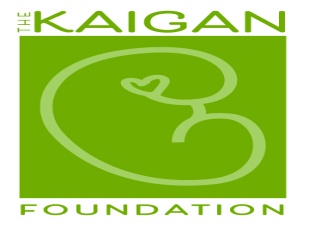 The KAIGAN Foundation CommitteesSponsorship Committee Responsibilities:Committee Chair will be a Board of Director and serve as a chair as long as their term.Committee member serves for a year (1).Committee meets once a month in person.To increase The KAIGAN Foundation’s corporate sponsorship.Keep most recent sponsor list and logos and provide to The KAIGAN Foundation Board.Committee chair delegate tasks to committee members.Communicate with Finance Chair for invoicing of sponsors.Provide monthly committee report a day before a Board of Director meeting.Each week, provide sponsor names, contact info and logos to the PresidentGrant Writer Committee Responsibilities:Committee Chair will be a Board of Director and serve as a chair as long as their term.Committee member serves for a year (1).Committee meets once a month in person.Will work with the foundation’s board of directors to seek relevant local, state, and national grants and will devise methods of raising money to increase the treasury and submit project ideas to the board, which will approve any adopted ideas/projects.Will have good/advanced writing and document editing skills.Will have experience with grant writing.Finance Committee Responsibilities:Committee Chair will be a Board of Director and serve as a chair as long as their term.Committee member serves for a year (1).Committee meets once a month in person.Be familiar with, approve, and review periodically the foundation’s annual budget.Make sure funds are being expended according to funders’ requirements.Oversee cash flow and other money management issuesMonitor debt and debt payback.Flag potential problems.  There are numerous such problems that might come up.  Income might look like it’s going to be lower than anticipated, or expenses higher.  Income-producing activities-fundraising, paid services-might be delayed, or not proceeding according to plan.  There may be unnecessary, or unnecessarily high expenditures.  Finance committee is expected to catch and deal with these kinds of issues.Act as a resource to help correct fiscal problems and/or discuss fiscal issues.  If the members of the committee have the right expertise, they can help to correct or restructure the foundation’s books and accounting procedures, for instance.Ensure that financial reporting requirements – including tax returns to the IRS and the state, reports to funders, and acknowledgements of gifts are fulfilled.Catch any illegal, unethical, or incompetent financial dealings engaged in by the board of directors, finance chair, or finance committee.Catch any illegal, unethical, or incompetent financial dealings engaged in by individuals or groups that the foundation deals with, or financial arrangements that may harm the foundation or someone else.Marketing Committee Responsibilities:Committee Chair will be a Board of Director and serve as a chair as long as their term.Committee member serves for a year (1).Committee meets once a month in person.Committee will make recommendations to the board of the directors, for its review and action as it deems appropriate.Committee provides written reports to the board of directors a day before a board meeting via email.Monitor and evaluate the committee objectives and work plan.Review committee work plan and committee sponsorship annually.Developing and implementing internal communication strategies at the local, county and state levels.Ensure the foundation’s website is the current and updated communications mechanism for information, resources and news for the foundation.Develop communications and marketing strategies for news media.Committee member expresses ideas and provides inputCommittee member actively participates in meetings, contributing to the discussion, brainstorming and sharing innovative ideas.Committee member reviews material and provides input for improvement.Committee member serve as internal/external linkages for the foundation to further the foundation’s mission and vision.Fundraising Committee Responsibilities:Committee Chair will be a Board of Director and serve as a chair as long as their term.Committee member serves for a year (1).Committee meets once a month in person.Commitment to the vision, mission and goals of the foundation.Reports directly to the foundation board of directors for approval on event, campaign, direct mail, etc material before sent.Communicates and provides updates with the board of directors on upcoming events (volunteers, event outline, etc)Provide input and guidance into development of the annual campaign, including direct mail, personal solicitation and events fundraising.Engage in the execution of all aspects of the annual fundraising campaign, including marketing efforts, personal solicitation, and the acknowledgement process.Help plan and implement solicitation campaigns to solicit funds from other members, colleagues, including personal solicitation, auctions, events, etcHospitality Committee Responsibilities:Committee Chair will be a Board of Director and serve as a chair as long as their term.Committee member serves for a year (1).Committee meets once a month in person.Acts as official host of the foundation’s welcoming atmosphere at meetings and events.Works with the board of directors to organize and set up refreshments, food, decorations, registration, greeters for meetings and events.  Also, assigns volunteers to take turns and help with hospitality, registration, room set up and clean up for meetings and events.Coordinates the purchase, preparation and set up of refreshments, food, supplies, registration sheets, nametags and any decorations for foundation events.Arrive early for meetings or events to check that everything is ready.Maintains hospitality supplies and equipment and an updated inventory.Finance committee provides a budget to the finance committee that is approved by the board of directors.Committee provides a report on hospitality plans a day before a board meeting via email of forthcoming events. Support Group Committee Responsibilities:Committee Chair will be a Board of Director and serve as a chair as long as their term.Committee member serves for a year (1).Committee meets once a month in person.Committee members will regularly communicate with group facilitators to assess group status, will help recruit replacement facilitators if needed, and will periodically update group print and electronic marketing materials.Provide a report to the foundation’s board of directors on updates and status on support group activities or if anything needs approval a day before a board meeting via email.Newsletter Committee Responsibilities:Committee Chair will be a Board of Director and serve as a chair as long as their term.Committee member serves for a year (1) term.Committee meets once a month in person.Committee members will be responsible for editing, publishing, and distributing the newsletter first of the month prior to board of director’s approval on material.The KAIGAN Foundation Application for Committee VolunteerFull name of applicant _______________________________________________I am interested in (check all that apply):_____Sponsorship Committee_____Grant Writer Committee_____Finance Committee_____Marketing Committee_____Fundraising Committee_____Hospitality Committee_____Support Group Committee_____Newsletter CommitteeHome address________________________________________________________________Telephone ___________________________________________________________________Email_______________________________________________________________________Name and nature of business/employer__________________________________________Resident of community for how long?____________________________________________Special skills/expertise____________________________________________________________________________________________________________________________________Interest/Hobbies__________________________________________________________________________________________________________________________________________Committees in other organizations: ________________________________________________________________________________________________________________________________________________________Names of The KAIGAN Foundation board members or committee members with whom you are acquainted: _______________________________________________________________________________________________________________________________________Reasons you are interested in serving on The KAIGAN Foundation committee:____________________________________________________________________________________________________________________________________________________________________________________________________________________________________Other Board or Leadership experiences, duties and roles:____________________________________________________________________________________________________________________________________________________________________________________________________________________________________Please return completed application by fax (570) 788-5276 and/or by mail to The KAIGAN FoundationAtt: Nicole Warner2 East Butler Drive, Suite 5Drums, PA 18222The KAIGAN Foundation Application Board of Director VolunteerFull name of applicant _________________________________________________________I am interested in (check all that apply):_____Sponsorship Chair Committee_____Grant Writer Chair Committee_____Finance Chair Committee_____Marketing Chair Committee_____Fundraising Chair Committee_____Hospitality Chair Committee_____Support Group Chair Committee_____Newsletter Chair CommitteeHome address________________________________________________________________Telephone ___________________________________________________________________Email_______________________________________________________________________Name and nature of business/employer__________________________________________Resident of community for how long?____________________________________________Special skills/expertise____________________________________________________________________________________________________________________________________Interest/Hobbies__________________________________________________________________________________________________________________________________________Board of Directors/Committees in other organizations: ________________________________________________________________________________________________________________________________________________________Names of The KAIGAN Foundation board members or committee members with whom you are acquainted: _______________________________________________________________________________________________________________________________________Reasons you are interested in serving on The KAIGAN Foundation Board of Directors and Committee Chair:________________________________________________________________________________________________________________________________________________________________________________________________________________________________________________________________________________________________________________Other Board or Leadership experiences, duties and roles:____________________________________________________________________________________________________________________________________________________________________________________________________________________________________Please return completed application by fax (570) 788-5276 and/or by mail to The KAIGAN FoundationAtt: Nicole Warner2 East Butler Drive, Suite 5Drums, PA 18222